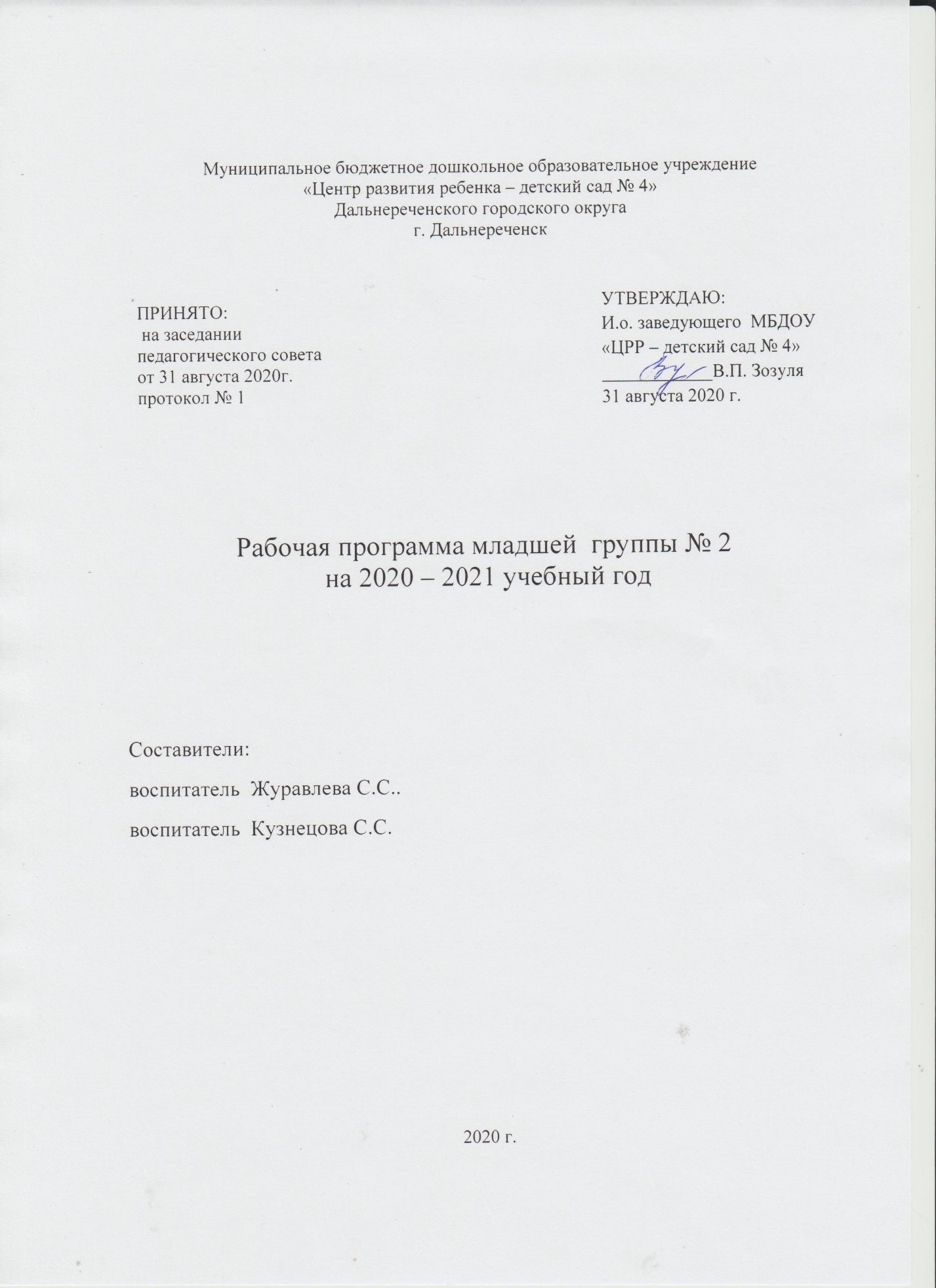 Муниципальное бюджетное дошкольное образовательное учреждение
«Центр развития ребенка – детский сад № 4»
Дальнереченского городского округа
г. Дальнереченск
Рабочая программа младшей  группы № 2
 на 2020 – 2021 учебный годСоставители:воспитатель  Журавлёва С.С.воспитатель  Кузнецова С.С.2020г.I. ЦЕЛЕВОЙ РАЗДЕЛПояснительная запискаРазработка Программы регламентирована нормативно-правовой и документальной основой:Федеральный закон № 273-ФЗ от 29.12.2012 «Об образовании в РФ».Приказ Министерства образования и науки РФ от 30 августа 2013 г. № 1014 «Об утверждении Порядка организации и осуществления образовательной деятельности по основным общеобразовательным программам – образовательным программам дошкольного образования».Приказ Министерства образования и науки РФ от 17 октября 2013 г. № 1155 «Об утверждении федерального государственного образовательного стандарта дошкольного образования» (зарегистрировано в Минюсте РФ 14 ноября 2013 г., № 30384).Постановление Главного государственного санитарного врача Российской Федерации от 15 мая 2013 г. № 26 «Об утверждении СанПиН 2.4.1.3049-13 «Санитарно – эпидемиологические  требования к устройству, содержанию и организации режима работы дошкольных образовательных организаций»Рабочая программа старшей группы является составной частью основной образовательной программы ДОУ, характеризует систему организации образовательной деятельности педагогов, определяет ценностно-целевые ориентиры, образовательную модель и содержание образования для старшей группы.Программа ДОУ разработана  в соответствии с Федеральным государственным образовательным стандартом дошкольного образования (далее ФГОС ДО), утвержденным приказом Министерства образования и науки Российской Федерации от 17.10.2013г. № 1155. 
Обязательная часть Программы  разработана с учетом Примерной основной образовательной программы дошкольного образования, одобренной решением федерального учебно – методического объединения по общему образованию от 20.052015г.      Программа ДОУ использует концептуальные основы  вариативной программы «От рождения до школы»    под ред. Н.Е. Вераксы, Т.С. Комаровой, М.А. Васильевой, с учетом перспективно-тематического плана и парциальных программ:В. Т. Кудрявцев «Программа развития двигательной активности и       оздоровительной работы с детьми 4– 7 лет»;
Р. Б. Стеркина, О. Л. Князева, Н. Н. Авдеева «Основы безопасности детей дошкольного возраста»;
 Л. В. Куцакова «Конструирование и ручной труд в детском саду»
И.А. Лыкова «Цветные ладошки»;
Т.С. Комарова «Изобразительная деятельность в детском саду»
С. Н. Николаева «Юный эколог»;
И.А. Помараева, В.А. Позина «Формирование элементарных математических представлений»; 
О.С. Ушакова «Развитие речи детей»;
 В.В. Гербова «Занятия по развитию речи детей в детском саду»
В Программе отражена обязательная часть и часть, формируемая участниками образовательных отношений. Обе части являются взаимодополняющими и необходимыми с точки зрения реализации требований ФГОС ДО.В часть Программы, формируемой участниками образовательных отношений включены направления, обеспечивающие:
-  познавательное развитие детей, через ознакомление с национально-региональным компонентом. 
- художественно-эстетическое развитие через театрализованную  деятельностью, путем  интеграции  с другими  образовательными областями, а также в форме  игр различной направленности.Часть Программы, формируемая участниками образовательных отношений, разработана с учетом перспективно-тематического плана по реализации регионального содержания и парциальных программ:Н.Ф. Сорокина, Л. Г. Миланович «Театр – творчество - дети»;
М.Д.Маханева «Театрализованные занятия в детском саду»;
Т.А. шорыгина «Беседы о Дальнем Востоке»;1.1 Цели и задачи реализации программыСодержание Программы направлено на реализацию целей и задач:1.2 Принципы и подходы к формированию ПрограммыПринципы формирования ПрограммыМетодологические подходы, положенные в основу формирования ПрограммыДанная Рабочая программа  учитывает возрастные особенности  и потребности детей младшей группы 3-4 лет, социальный заказ родителей и имеющиеся условия детского сада и группы. Структура и содержание Рабочей программы определена сроком на 1 год и корректируется воспитателями в соответствии с реальными условиями, дополняется  календарным планированием работы и комплексно-тематическим планом, а так же Рабочей программой музыкального руководителя.Все изменения, дополнения, вносимые педагогом в Рабочую программу в течение учебного года, должны быть согласованы с заведующим ДОУ.1.3 Возрастные особенности детей второй младшей группы (от 3 до 4 лет)В возрасте 3–4 лет ребенок постепенно выходит за пределы семейного круга. Его общениестановится внеситуативным. Взрослый становится для ребенка не только членом семьи, но иносителем определенной общественной функции. Желание ребенка выполнять такую жефункцию приводит к противоречию с его реальными возможностями. Это противоречие разрешаетсячерез развитие игры, которая становится ведущим видом деятельности в дошкольном возрасте.Главной особенностью игры является ее условность: выполнение одних действий с однимипредметами предполагает их отнесенность к другим действиям с другими предметами. Основнымсодержанием игры младших дошкольников являются действия с игрушками и предметами-заместителями. Продолжительность игры небольшая. Младшие дошкольники ограничиваются игройс одной-двумя ролями и простыми, неразвернутыми сюжетами. Игры с правилами в этом возрастетолько начинают формироваться.Изобразительная деятельность ребенка зависит от его представлений о предмете. В этомвозрасте они только начинают формироваться. Графические образы бедны. У одних детей визображениях отсутствуют детали, у других рисунки могут быть более детализированы. Дети ужемогут использовать цвет. Большое значение для развития мелкой моторики имеет лепка.Младшие дошкольники способны под руководством взрослого вылепить простые предметы.Известно, что аппликация оказывает положительное влияние на развитие восприятия. В этомвозрасте детям доступны простейшие виды аппликации.Конструктивная деятельность в младшем дошкольном возрасте ограничена возведением несложныхпостроек по образцу и по замыслу. В младшем дошкольном возрасте развивается перцептивнаядеятельность. Дети от использования предэталонов — индивидуальных единиц восприятия,переходят к сенсорным эталонам — культурно-выработанным средствам восприятия. К концумладшего дошкольного возраста дети могут воспринимать до 5 и более форм предметов и до 7 иболее цветов, способны дифференцировать предметы по величине, ориентироваться впространстве группы детского сада, а при определенной организации образовательного процесса — ив помещении всего дошкольного учреждения.Развиваются память и внимание. По просьбе взрослого дети могут запомнить 3–4 слова и 5–6названий предметов. К концу младшего дошкольного возраста они способны запомнитьзначительные отрывки из любимых произведений. Продолжает развиваться наглядно-действенноемышление. При этом преобразования ситуаций в ряде случаев осуществляются на основецеленаправленных проб с учетом желаемого результата. Дошкольники способны установитьнекоторые скрытые связи и отношения между предметами.В младшем дошкольном возрасте начинает развиваться воображение, которое особенно нагляднопроявляется в игре, когда одни объекты выступают в качестве заместителей других.Взаимоотношения детей обусловлены нормами и правилами. В результате целенаправленноговоздействия они могут усвоить относительно большое количество норм, которые выступаютоснованием для оценки собственных действий и действий других детей. Взаимоотношения детейярко проявляются в игровой деятельности.Они скорее играют рядом, чем активно вступают во взаимодействие. Однако уже в этом возрастемогут наблюдаться устойчивые избирательные взаимоотношения. Конфликты между детьмивозникают преимущественно по поводу игрушек. Положение ребенка в группе сверстников вомногом определяется мнением воспитателя.В младшем дошкольном возрасте можно наблюдать соподчинение мотивов поведения вотносительно простых ситуациях. Сознательное управление поведением только начинаетскладываться; во многом поведение ребенка еще ситуативно. Вместе с тем можно наблюдать ислучаи ограничения собственных побуждений самим ребенком, сопровождаемые словеснымиуказаниями. Начинает развиваться самооценка, при этом дети в значительной мере ориентируются наоценку воспитателя. Продолжает развиваться также их половая идентификация, что проявляется вхарактере выбираемых игрушек и сюжетов. 1.4 Планируемые результаты освоения программы
Промежуточные целевые ориентирыВ качестве результатов физического развития выступают следующие:У ребенка дошкольного возраста:
 развита крупная и мелкая моторика, он подвижен, владеет основными движениями и управлять ими, способен к принятию решений, опираясь на свои знания и умения в различных видах двигательной и физкультурной, спортивной деятельности; обладает физическими качествами (выносливость, гибкость и т.д.).
В качестве результатов социально – коммуникативного развития  детей выступают следующие:В дошкольном возрасте:- развивается игровая деятельность детей и динамика строительной игры, ее обогащение;- формируется готовность и способность к коммуникативной деятельности (общение с взрослыми и сверстниками);- ребенок обладает начальными знаниями о себе и социальном мире;- овладевает основными культурными способами деятельности, способен выбирать себе род занятий, участников по совместной деятельности, проявляет инициативу, самостоятельность в игре и общении, старается разрешать конфликты;- обладает установкой положительного отношения к миру, разным видам труда, другим людям, самому себе, чувством собственного достоинства;- активно взаимодействует со сверстниками и взрослыми, участвует в совместных играх, способен договариваться, учитывать интересы и чувства других, сопереживать их неудачам и радоваться успехам, адекватно проявляет свои чувства, в том числе веру в себя;- способен к волевым усилиям, может следовать социальным нормам поведения и правилам в разных видах деятельности, во взаимоотношениях со взрослыми и сверстниками, соблюдать правила безопасного поведения и личной гигиены;-способен к принятию собственных решений, опираясь на свои знания и умения в различных видах деятельности.      Результаты познавательного развития  связаны с конкретизацией целевых ориентиров развития детей, определением динамики их развития:
В дошкольном возрасте:
-  развитие любознательности, формирования умения задавать вопросы взрослым и сверстникам, развитие интереса к причинно-следственным связям, стремления самостоятельно придумывать объяснения явлениям природы и поступкам людей; 
- развитие способности наблюдать, экспериментировать, формирования познавательно-исследовательской деятельности и воображения.В итоге к концу посещения детского сада ребенок обладает начальными знаниями о себе, природном и социальном мире; обладает элементарными представлениями из области живой природы, естествознания, математики, истории; способен к принятию собственных решений, опираясь на свои знания и умения в различной деятельности.Результаты речевого развития:
В дошкольном возрасте:
 -  владеет устной речью, благодаря которой ребенок может выражать свои мысли и желания, использует речь для выражения своих мыслей, чувств и желаний, проявляет любознательность, задает вопросы взрослым и сверстникам, способен к построению речевого высказывания в ситуации общения;
-  знаком с произведениями детской литературы и обнаруживает предпосылки к грамотности (может выделять звуки в словах, делить слова на части, составлять слога из слогов).Результаты художественно – эстетического развития:
Художественное развитие:В дошкольном возрасте:-  эмоциональное благополучие детей во взаимодействии с предметно-пространственным и художественным окружением;- развитие интереса и способностей к изобразительной деятельности (рисование, лепка, аппликация) и конструированию из разного материала, включая конструкторы, модули, бумагу, природный и иной материал;- ребенок овладевает основными культурными способами художественной деятельности, проявляет инициативу и самостоятельность в разных видах деятельности, способен выбирать себе род занятий, участников по совместной деятельности.Музыкальное развитие:В дошкольном возрасте:- овладевает основными культурными способами и видами музыкальной деятельности, проявляет инициативу и самостоятельность в разных видах музыкальной деятельности;-способен выбирать себе род занятий, участников по совместной музыкальной деятельности; способен договариваться, учитывать интересы и чувства других, сопереживать их неудачам и радоваться успехам, адекватно проявлять чувства в процессе музыкальной деятельности и сотворчества;-обладает воображением, которое реализуется в разных видах музыкально-игровой и творческой музыкальной деятельности.1.5 Система мониторинга достижения детьми планируемых результатов освоения образовательной программы ДОУ.Реализация программы предполагает оценку индивидуального развития детей в рамках педагогической диагностики (мониторинга). Цель педагогической диагностики – оценка эффективности педагогических действий и их дальнейшее планирование на основе полученных результатов.Педагогическая диагностика проводится в ходе наблюдений за активностью детей в спонтанной и специально организованной деятельности.Инструментарий для педагогической диагностики — таблицы наблюдений детского развития, позволяющие фиксировать индивидуальную динамику и перспективы развития каждого ребенка в ходе:• коммуникации со сверстниками и взрослыми (как меняются способы установления и поддержания контакта, принятия совместных решений, разрешения конфликтов, лидерства и пр.);• игровой деятельности; • познавательной деятельности (как идет развитие детских способностей, познавательной активности);• проектной деятельности (как идет развитие детской инициативности, ответственности и автономии, как развивается умение планировать и организовывать свою деятельность);• художественной деятельности;• физического развития.Результаты педагогической диагностики могут использоваться исключительно для решения следующих образовательных задач:1) индивидуализации образования (в том числе поддержки ребенка, построения его образовательной траектории или профессиональной коррекции особенностей его развития);2) оптимизации работы с группой детей.В ходе образовательной деятельности педагоги должны создавать диагностические  ситуации, чтобы оценить индивидуальную динамику детей и скорректировать свои действия.В отдельных случаях (при необходимости) может проводиться психологическая диагностика и логопедическое обследование детей. Данные мероприятия проводится квалифицированными специалистами (педагогом - психологом, учителем-логопедом) и только с согласия родителей (законных представителей) детей.Парциальные программы содержат педагогический инструментарий, позволяющий установить уровень индивидуального развития детей.Этапы мониторинга:1. Определение объекта и цели мониторинга, определение диагностических  методов.2. Практический сбор информации об объекте мониторинга.3. Обработка и анализ полученной информации, а также уже имеющейся информации, полученной ранее.4. Интерпретация и комплексная оценка объекта на основе полученной информации, прогноз развития объекта.5. Принятие управленческого решения об изменении деятельности.В процессе мониторинга используются преимущественно малоформализованные диагностические методы, ведущими среди которых являются наблюдение проявлений ребенка в деятельности и общении с другими субъектами педагогического процесса, в игровой деятельности, а также свободные беседы с детьми. В качестве дополнительных методов используются анализ продуктов детской деятельности, простые тесты, специальные диагностические ситуации.Инструментарий для педагогического мониторинга детского развития – таблицы  наблюдения.В отдельных случаях (при необходимости) может проводиться психологическая диагностика и логопедическое обследование детей (вне ДОУ). Данные мероприятия проводятся квалифицированными специалистами и только с согласия родителей (законных представителей) детей.Периодичность мониторинга – 2 раза в год (сентябрь- октябрь, апрель-май).II.СОДЕРЖАТЕЛЬНЫЙ РАЗДЕЛСодержание психолого-педагогической работы с детьми 3–4 лет дается по образовательным областям: 
- «Социально-коммуникативное развитие», 
- «Познавательное развитие»,
-  «Речевое развитие»,
- «Художественно-эстетическое развитие»,
-  «Физическое развитие». 
Содержание работы ориентировано на разностороннее развитие дошкольников с учетом ихвозрастных и индивидуальных особенностей. Задачи психолого-педагогической работы поформированию физических, интеллектуальных и личностных качеств детей решаются интегрированов ходе освоения всех образовательных областей наряду с задачами, отражающими специфику каждойобразовательной области, с обязательным психологическим сопровождением. При этом решениепрограммных образовательных задач предусматривается не только в рамках непосредственнообразовательной деятельности, но и в ходе режимных моментов — как в совместной деятельностивзрослого и детей, так и в самостоятельной деятельности дошкольников.2.1 Образовательная область «Социально – коммуникативное развитие» Социализация, развитие общения, нравственное воспитание.Закреплять навыки организованного поведения в детском саду, дома, на улице. Продолжатьформировать элементарные представления о том, что хорошо и что плохо. Обеспечивать условия длянравственного воспитания детей. Поощрять попытки пожалеть сверстника, обнять его, помочь.Создавать игровые ситуации, способствующие формированию внимательного, заботливогоотношения к окружающим. Приучать детей общаться спокойно, без крика. Формироватьдоброжелательное отношение друг к другу, умение делиться с товарищем, опыт правильной оценкихороших и плохих поступков. Учить жить дружно, вместе пользоваться игрушками, книгами,помогать друг другу. Приучать детей к вежливости (учить здороваться, прощаться, благодарить запомощь). Ребенок в семье и сообществе, патриотическое воспитание.Образ Я.Постепенно формировать образ Я. Сообщать детям разнообразные, касающиесянепосредственно их сведения (ты мальчик, у тебя серые глаза, ты любишь играть и т. п.), в том числесведения о прошлом (не умел ходить, говорить; ел из бутылочки) и о происшедших с нимиизменениях (сейчас умеешь правильно вести себя за столом, рисовать, танцевать; знаешь «вежливые»слова).Семья.Беседовать с ребенком о членах его семьи (как зовут, чем занимаются, как играют с ребенкоми пр.).Детский сад.Формировать у детей положительное отношение к детскому саду. Обращать ихвнимание на красоту и удобство оформления групповой комнаты, раздевалки (светлые стены,красивые занавески, удобная мебель, новые игрушки, в книжном уголке аккуратно расставленыкниги с яркими картинками). Знакомить детей с оборудованием и оформлением участка для игр изанятий, подчеркивая его красоту, удобство, веселую, разноцветную окраску строений. Обращатьвнимание детей на различные растения, на их разнообразие и красоту. Вовлекать детей в жизньгруппы, воспитывать стремление поддерживать чистоту и порядок в группе, формировать бережноеотношение к игрушкам, книгам, личным вещам и пр. Формировать чувство общности, значимостикаждого ребенка для детского сада. Совершенствовать умение свободно ориентироваться впомещениях и на участке детского сада.Формировать уважительное отношение к сотрудникам детского сада (музыкальный руководитель,медицинская сестра, заведующая, старший воспитатель и др.), их труду; напоминать их имена иотчества.Родная страна.Формировать интерес к малой родине и первичные представления о ней: напоминатьдетям название города (поселка), в котором они живут; побуждать рассказывать о том, где они гулялив выходные дни (в парке, сквере, детском городке) и пр.Самообслуживание, самостоятельность, трудовое воспитание.Культурно-гигиенические навыки. Совершенствовать культурно-гигиенические навыки,формировать простейшие навыки поведения во время еды, умывания. Приучать детей следить засвоим внешним видом; учить правильно пользоваться мылом, аккуратно мыть руки, лицо, уши;насухо вытираться после умывания, вешать полотенце на место, пользоваться расческой иносовым платком. Формировать элементарные навыки поведения за столом: умение правильнопользоваться столовой и чайной ложками, вилкой, салфеткой; не крошить хлеб, пережевывать пищу сзакрытым ртом, не разговаривать с полным ртом.Самообслуживание.Учить детей самостоятельно одеваться и раздеваться в определеннойпоследовательности (надевать и снимать одежду, расстегивать и застегивать пуговицы, складывать,вешать предметы одежды и т. п.). Воспитывать навыки опрятности, умение замечать непорядок водежде и устранять его при небольшой помощи взрослых.Общественно-полезный труд. Формировать желание участвовать в посильном труде, умениепреодолевать небольшие трудности. Побуждать детей к самостоятельному выполнениюэлементарных поручений: готовить материалы к занятиям (кисти, доски для лепки и пр.), после игрыубирать на место игрушки, строительный материал. Приучать соблюдать порядок и чистоту впомещении и на участке детского сада. Во второй половине года начинать формировать у детейумения, необходимые при дежурстве по столовой (помогать накрывать стол к обеду: раскладыватьложки, расставлять хлебницы (без хлеба), тарелки, чашки и т. п.).Труд в природе. Воспитывать желание участвовать в уходе за растениями и животными в уголкеприроды и на участке: с помощью взрослого кормить рыб, птиц, поливать комнатные растения,растения на грядках, сажать лук, собирать овощи, расчищать дорожки от снега, счищать снег соскамеек.Уважение к труду взрослых. Формировать положительное отношение к труду взрослых.Рассказывать детям о понятных им профессиях (воспитатель, помощник воспитателя, музыкальныйруководитель, врач, продавец, повар, шофер, строитель), расширять и обогащать представления отрудовых действиях, результатах труда. Воспитывать уважение к людям знакомых профессий.Побуждать оказывать помощь взрослым, воспитывать бережное отношение к результатам их труда.Формирование основ безопасности. Безопасное поведение в природе. Формировать представления о простейших взаимосвязях в живойи неживой природе. Знакомить с правилами поведения в природе (не рвать без надобности растения,не ломать ветки деревьев, не трогать животных и др.).Безопасность на дорогах. Расширять ориентировку в окружающем пространстве. Знакомить детей справилами дорожного движения. Учить различать проезжую часть дороги, тротуар, пониматьзначение зеленого, желтого и красного сигналов светофора. Формировать первичные представления обезопасном поведении на дорогах (переходить дорогу, держась за руку взрослого). Знакомить сработой водителя.Безопасность собственной жизнедеятельности. Знакомить с источниками опасности дома (горячаяплита, утюг и др.).Формировать навыки безопасного передвижения в помещении (осторожно спускаться и подниматьсяпо лестнице, держась за перила; открывать и закрывать двери, держась за дверную ручку).Формировать умение соблюдать правила в играх с мелкими предметами (не засовывать предметы вухо, нос; не брать их в рот). Развивать умение обращаться за помощью к взрослым.Развивать умение соблюдать правила безопасности в играх с песком, водой, снегом.2.2 Образовательная область «Познавательное развитие»Развитие познавательно-исследовательской деятельности. Первичные представления об объектах окружающего мира. Формировать умениесосредоточивать внимание на предметах и явлениях предметно-пространственной развивающейсреды; устанавливать простейшие связи между предметами и явлениями, делать простейшиеобобщения. Учить определять цвет, величину, форму, вес (легкий, тяжелый) предметов;расположение их по отношению к ребенку (далеко, близко, высоко). Знакомить с материалами(дерево, бумага, ткань, глина), их свойствами (прочность, твердость, мягкость). Поощрятьисследовательский интерес, проводить простейшие наблюдения. Учить способам обследованияпредметов, включая простейшие опыты (тонет — не тонет, рвется — не рвется). Учить группироватьи классифицировать знакомые предметы (обувь — одежда; посуда чайная,столовая, кухонная).Сенсорное развитие. Обогащать чувственный опыт детей, развивать умение фиксировать его в речи.Совершенствовать восприятие (активно включая все органы чувств). Развивать образныепредставления (используя при характеристике предметов эпитеты и сравнения).Создавать условия для ознакомления детей с цветом, формой, величиной, осязаемыми свойствамипредметов (теплый, холодный, твердый, мягкий, пушистый и т. п.); развивать умение восприниматьзвучание различных музыкальных инструментов, родной речи. Закреплять умение выделять цвет,форму, величину как особые свойства предметов; группировать однородные предметы по несколькимсенсорным признакам: величине, форме, цвету.Совершенствовать навыки установления тождества и различия предметов по их свойствам: величине,форме, цвету. Подсказывать детям название форм (круглая, треугольная, прямо-угольная и квадратная).Дидактические игры. Подбирать предметы по цвету и величине (большие, средние и маленькие; 2–3цветов), собирать пирамидку из уменьшающихся по размеру колец, чередуя в определеннойпоследовательности 2–3 цвета; собирать картинку из 4–6 частей.В совместных дидактических играх учить детей выполнять постепенно усложняющиеся правила.Приобщение к социокультурным ценностям. Продолжать знакомить детей с предметами ближайшего окружения, их назначением.Знакомить с театром через мини-спектакли и представления, а также через игры-драматизации попроизведениям детской литературы. Знакомить с ближайшим окружением (основными объектамигородской/поселковой инфраструктуры): дом, улица, магазин, поликлиника, парикмахерская.Рассказывать детям о понятных им профессиях (воспитатель, помощник воспитателя, музыкальныйруководитель, врач, продавец, повар, шофер, строитель), расширять и обогащать представления отрудовых действиях, результатах труда.Формирование элементарных математических представленийКоличество. Развивать умение видеть общий признак предметов группы (все мячи — круглые, эти— все красные, эти — все большие и т. д.). Учить составлять группы из однородных предметов ивыделять из них отдельные предметы; различать понятия «много», «один», «по одному», «ниодного»; находить один и несколько одинаковых предметов в окружающей бстановке; пониматьвопрос «Сколько?»; при ответе пользоваться словами «много», «один», «ни одного». Сравнивать дверавные (неравные) группы предметов на основе взаимного сопоставления элементов (предметов).Познакомить с приемами последовательного наложения и приложения предметов одной группы кпредметам другой; учить понимать вопросы: «Поровну ли?», «Чего больше (меньше)?»; отвечать навопросы, пользуясь предложениями типа: «Яна каждый кружок положил грибок. Кружков больше, а грибов меньше» или «Кружков столько же,сколько грибов». Учить устанавливать равенство между неравными по количеству группами предметов путем добавления одного предмета или предметов к меньшей по количеству группеили убавления одного предмета из большей группы.Величина. Сравнивать предметы контрастных и одинаковых размеров; при сравнении предметовсоизмерять один предмет с другим по заданному признаку величины (длине, ширине, высоте,величине в целом), пользуясь приемами наложения и приложения; обозначать результат сравнениясловами (длинный — короткий, одинаковые (равные) по длине, широкий — узкий,одинаковые (равные) по ширине, высокий — низкий, одинаковые (равные) по высоте, большой —маленький, одинаковые (равные) по величине).Форма. Познакомить детей с геометрическими фигурами: кругом, квадратом, треугольником. Учитьобследовать форму этих фигур, используя зрение и осязание.Ориентировка в пространстве. Развивать умение ориентироваться в расположении частей своеготела и в соответствии с ними различать пространственные направления от себя: вверху — внизу,впереди — сзади (позади), справа — слева. Различать правую и левую руки.Ориентировка во времени. Учить ориентироваться в контрастных частях суток: день — ночь, утро— вечер.Ознакомление с миром природы. Расширять  представления детей о растениях и животных. Продолжать знакомить с домашнимиживотными и их детенышами, особенностями их поведения и питания. Расширять представления о диких животных (медведь, лиса,белка, еж и др.). Учить узнавать лягушку. Учить наблюдать за птицами, прилетающими на участок(ворона, голубь, синица, воробей, снегирь и др.), подкармливать их зимой. Расширять представлениядетей о насекомых (бабочка, майский жук, божья коровка, стрекоза и др.).Учить отличать и называть по внешнему виду: овощи (огурец, помидор, морковь, репа и др.), фрукты(яблоко, груша, персики и др.), ягоды (малина, смородина и др.). Знакомить с некоторымирастениями данной местности: с деревьями, цветущими травянистыми растениями (одуванчик, мать-и-мачеха и др.). Знакомить с комнатными растениями (фикус, герань и др.). Дать представления отом, что для роста растений нужны земля, вода и воздух.Знакомить с характерными особенностями следующих друг за другом времен года и темиизменениями, которые происходят в связи с этим в жизни и деятельности взрослых и детей.Дать представления о свойствах воды (льется, переливается, нагревается, охлаждается), песка (сухой— рассыпается, влажный — лепится), снега (холодный, белый, от тепла — тает).Учить отражать полученные впечатления в речи и продуктивных видах деятельности.Формировать умение понимать простейшие взаимосвязи в природе (если растение не полить, ономожет засохнуть и т. п.). Знакомить с правилами поведения в природе (не рвать без надобности  растения, не ломать ветки деревьев, не трогать животных и др.).Сезонные наблюденияОсень. Учить замечать изменения в природе: становится холоднее, идут дожди, люди надеваюттеплые вещи, листья начинают изменять окраску и опадать, птицы улетают в теплые края.Расширять представления о том, что осенью собирают урожай овощей и фруктов. Учить различать повнешнему виду, вкусу, форме наиболее распространенные овощи и фрукты и называть их.Зима. Расширять представления о характерных особенностях зимней природы (холодно, идет снег, люди надевают зимнюю одежду). Организовывать наблюдения за птицами, прилетающими научасток, подкармливать их. Учить замечать красоту зимней природы: деревья в снежном уборе,пушистый снег, прозрачные льдинки и т.д.; участвовать в катании с горки на санках, лепке поделокиз снега, украшении снежных построек.Весна. Продолжать знакомить с характерными особенностями весенней природы: ярче светитсолнце, снег начинает таять, становится рыхлым, выросла трава, распустились листья на деревьях,появляются бабочки и майские жуки. Расширять представления детей о простейших связях вприроде: стало пригревать солнышко — потеплело — появилась травка, запели птицы,люди заменили теплую одежду на облегченную. Показать, как сажают крупные семена цветочныхрастений и овощей на грядки.Лето. Расширять представления о летних изменениях в природе: жарко, яркое солнце, цветутрастения, люди купаются, летают бабочки, появляются птенцы в гнездах. Дать элементарные знанияо садовых и огородных растениях. Закреплять знания о том, что летом созревают многие фрукты,овощи и ягоды.2.3 Образовательная область «Речевое развитие»Развивающая речевая среда. Продолжать помогать детям общаться со знакомыми взрослыми исверстниками посредством поручений (спроси, выясни, пр. Подсказывать детям образцы обращения квзрослым, зашедшим в группу («Скажите: „Проходите, пожалуйста―», «Предложите: „Хотитепосмотреть...―», «Спросите: „Понравились ли наши рисунки?―»). В быту, в самостоятельных играхпомогать детям посредством речи взаимодействовать и налаживать контакты друг с другом(«Посоветуй Мите перевозить кубики на большой машине», «Предложи Саше сделать воротапошире», «Скажи: „Стыдно драться! Ты уже большой―»). В целях развития инициативной речи,обогащения и уточнения представлений о предметах ближайшего окружения предоставлять детямдля самостоятельного рассматривания картинки, книги, наборы предметов.Продолжать приучать детей слушать рассказы воспитателя о забавных случаях из жизни.Формирование словаря. На основе обогащения представлений о ближайшем окружениипродолжать расширять и активизировать словарный запас детей. Уточнять названия и назначениепредметов одежды, обуви, головных уборов, посуды, мебели, видов транспорта.Учить детей различать и называть существенные детали и части предметов (у платья — рукава,воротник, карманы, пуговицы), качества (цвет и его оттенки, форма, размер), особенностиповерхности (гладкая, пушистая, шероховатая), некоторые материалы и их свойства (бумагалегко рвется и размокает, стеклянные предметы бьются, резиновые игрушки после сжиманиявосстанавливают первоначальную форму), местоположение (за окном, высоко, далеко, под шкафом).Обращать внимание детей на некоторые сходные по назначению предметы (тарелка — блюдце, стул— табурет — скамеечка, шуба — пальто — дубленка). Учить понимать обобщающие слова (одежда,посуда, мебель, овощи, фрукты, птицы и т. п.), называть части суток (утро, день, вечер, ночь), называть домашних животных и их детенышей, овощи и фрукты.Звуковая культура речи. Продолжать учить детей внятно про- износить в словах гласные (а, у, и, о,э) и некоторые согласные звуки: п — б — т — д — к — г; ф — в; т — с — з — ц.Развивать моторику речедвигательного аппарата, слуховое восприятие, речевой слух и речевоедыхание, уточнять и закреплять артикуляцию звуков. Вырабатывать правильный темп речи,интонационную выразительность. Учить отчетливо произносить слова и короткие фразы,говорить спокойно, с естественными интонациями.Грамматический строй речи. Продолжать учить детей согласовывать прилагательные ссуществительными в роде, числе, падеже; употреблять существительные с предлогами (в, на, под, за,около). Предложи помощь, поблагодари и т. п.), употреблять в речи имена существительные в формеединственного и множественного числа, обозначающие животных и их детенышей (утка — утенок —утята); форму множественного числа существительных вродительном падеже (ленточек, матрешек, книг, груш, слив). Относиться к словотворчеству детей какк этапу активного овладения грамматикой, подсказывать им правильную форму слова. Помогатьдетям получать из нераспространенных простых предложений (состоят только из подлежащего исказуемого) распространенные путем введения в них определений, дополнений, обстоятельств;составлять предложения с однородными членами («Мы пойдем в зоопарк и увидим слона, зебру итигра»).Связная речь. Развивать диалогическую форму речи. Вовлекать детей в разговор во времярассматривания предметов, картин, иллюстраций; наблюдений за живыми объектами; послепросмотра спектаклей, мультфильмов. Обучать умению вести диалог с педагогом: слушать ипонимать заданный вопрос, понятно отвечать на него, говорить в нормальном темпе,не перебивая говорящего взрослого. Напоминать детям о необходимости говорить «спасибо»,«здравствуйте», «до свидания», «спокойной ночи» (в семье, группе). Помогать доброжелательнообщаться друг с другом. Формировать потребность делиться своими впечатлениями с воспитателямии родителями.Художественная литература. Читать знакомые, любимые детьми художественные произведения, рекомендованные программойдля первой младшей группы. Воспитывать умение слушать новые сказки, рассказы, стихи, следить заразвитием действия, сопереживать героям произведения. Объяснятьдетям поступки персонажей и последствия этих поступков. Повторять наиболее интересные,выразительные отрывки из прочитанного произведения, предоставляя детям возможностьдоговаривать слова и несложные для воспроизведения фразы. Учить с помощью воспитателяинсценировать и драматизировать небольшие отрывки из народных сказок. Учить детей читатьнаизусть потешки и небольшие стихотворения. Продолжать способствовать формированию интересак книгам. Регулярно рассматривать с детьми иллюстрации.2.4 Образовательная область «Художественно – эстетическое развитие»Приобщение к искусству. Развивать эстетические чувства детей, художественное восприятие, содействовать возникновениюположительного эмоционального отклика на литературные и музыкальные произведения, красотуокружающего мира, произведения народного и профессионального искусства (книжныеиллюстрации, изделия народных промыслов, предметы быта, одежда).Подводить детей к восприятию произведений искусства. Знакомить с элементарными средствамивыразительности в разных видах искусства (цвет, звук, форма, движение, жесты), подводить кразличению видов искусства через художественный образ. Готовить детей к посещению кукольноготеатра, выставки детских работ и т. д.Изобразительная деятельность. Развивать эстетическое восприятие; обращать внимание детей на красоту окружающих предметов(игрушки), объектов природы (растения, животные), вызывать чувство радости.Формировать интерес к занятиям изобразительной деятельностью. Учить в рисовании, лепке,аппликации изображать простые предметы и явления, передавая их образную выразительность.Включать в процесс обследования предмета движения обеих рук по предмету, охватывание егоруками. Вызывать положительный эмоциональный отклик на красоту природы, произведенияискусства (книжные иллюстрации, изделия народных промыслов, предметы быта, одежда).Учить создавать как индивидуальные, так и коллективные композиции в рисунках, лепке,аппликации.Рисование.Предлагать детям передавать в рисунках красоту окружающих предметов и природы(голубое небо с белыми облаками; кружащиеся на ветру и падающие на землю разноцветные листья;снежинки и т. п.). Продолжать учить правильно держать карандаш, фломастер, кисть,не напрягая мышц и не сжимая сильно пальцы; добиваться свободного движения руки с карандашоми кистью во время рисования. Учить набирать краску на кисть: аккуратно обмакивать ее всем ворсомв баночку с краской, снимать лишнюю краску о край баночки легким прикосновением ворса, хорошопромывать кисть, прежде чем набрать краску другого цвета. Приучать осушать промытую кисть омягкую тряпочку или бумажную салфетку. Закреплять знание названий цветов (красный, синий,зеленый, желтый, белый, черный), познакомить с оттенками (розовый, голубой, серый). Обращатьвнимание детей на подбор цвета, соответствующего изображаемому предмету. Приобщать детей кдекоративной деятельности: учить украшать дымковскими узорами силуэты игрушек, вырезанныхвоспитателем (птичка, козлик, конь и др.), и разных предметов (блюдечко, рукавички). Учитьритмичному нанесению линий, штрихов, пятен, мазков (опадают с деревьев листочки, идет дождь,«снег, снег кружится, белая вся улица», «дождик, дождик, кап, кап, кап...»). Учить изображатьпростые предметы, рисовать прямые линии (короткие, длинные) в разных направлениях,перекрещивать их (полоски, ленточки, дорожки, заборчик, клетчатый платочек и др.). Подводитьдетей к изображению предметов разной формы (округлая, прямоугольная) и предметов, состоящих изкомбинаций разных форм и линий (неваляшка, снеговик, цыпленок, тележка, вагончик и др.).Формировать умение создавать несложные сюжетные композиции, повторяя изображение одногопредмета (елочки на нашем участке, неваляшки гуляют) или изображая разнообразные предметы,насекомых и т. п. (в траве ползают жучки и червячки; колобок катится по дорожке и др.). Учитьрасполагать изображения по всему листу.Лепка.Формировать интерес к лепке. Закреплять представления о свойствах глины, пластилина,пластической массы и способах лепки. Учить раскатывать комочки прямыми и круговымидвижениями, соединять концы получившейся палочки, сплющивать шар, сминая его ладонями обеихрук. Побуждать детей украшать вылепленные предметы, используя палочку с заточенным концом;учить создавать предметы, состоящие из 2–3 частей, соединяя их путем прижимания друг к другу.Закреплять умение аккуратно пользоваться глиной, класть комочки и вылепленные предметы надощечку. Учить детей лепить несложные предметы, состоящие из нескольких частей (неваляшка,цыпленок, пирамидка и др.). Предлагать объединять вылепленные фигурки в коллективнуюкомпозицию (неваляшки водят хоровод, яблоки лежат на тарелке и др.). Вызывать радость отвосприятия результата общей работы.Аппликация.Приобщать детей к искусству аппликации, формировать интерес к этому видудеятельности. Учить предварительно выкладывать (в определенной последовательности) на листебумаги готовые дета- ли разной формы, величины, цвета, составляя изображение (задуманноеребенком или заданное воспитателем), и наклеивать их. Учить аккуратно пользоваться клеем, намазывать его кисточкой тонким слоем на обратную сторону наклеиваемой фигуры (на специальноприготовленной клеенке), прикладывать стороной, намазанной клеем, клисту бумаги и плотно прижимать салфеткой. Формировать навыки аккуратной работы. Вызывать удетей радость от полученного изображения. Учить создавать в аппликации на бумаге разной формы(квадрат, розетка и др.) предметные и декоративные композиции из геометрическихформ и природных материалов, повторяя и чередуя их по форме и цвету. Закреплять знание формыпредметов и их цвета. Развивать чувство ритма.Конструктивно-модельная деятельность. Подводить детей к простейшему анализу созданных построек. Совершенствовать конструктивныеумения, учить различать, называть и использовать основные строительные детали (кубики,кирпичики, пластины, цилиндры, трехгранные призмы), сооружать новые постройки, используяполученные ранее умения (накладывание, приставление, прикладывание), использовать в постройкахдетали разного цвета. Вызывать чувство радости при удавшейся постройке.Учить располагать кирпичики, пластины вертикально (в ряд, по кругу, по периметручетырехугольника), ставить их плотно друг к другу, на определенном расстоянии (заборчик, ворота).Побуждать детей к созданию вариантов конструкций, добавляя другие детали (на столбики воротставить трехгранные призмы, рядом со столбами — кубики и др.). Изменять постройки двумяспособами: заменяя одни детали другими или надстраивая их в высоту, длину (низкая и высокаябашенка, короткий и длинный поезд). Развивать желание сооружать постройки по собственномузамыслу. Продолжать учить детей обыгрывать постройки, объединять их по сюжету: дорожка и дома— улица; стол, стул, диван — мебель для кукол. Приучать детей после игры аккуратно складыватьдетали в коробки.Музыкально-художественная деятельность. Воспитывать у детей эмоциональную отзывчивость на музыку. Познакомить с тремя музыкальнымижанрами: песней, танцем, маршем. Способствовать развитию музыкальной памяти. Формироватьумение узнавать знакомые песни, пьесы; чувствовать характер музыки (веселый, бодрый,спокойный), эмоционально на нее реагировать.Слушание.Учить слушать музыкальное произведение до конца, понимать характер музыки, узнаватьи определять, сколько частей в произведении. Развивать способность различать звуки по высоте впределах октавы — септимы, замечать изменение в силе звучания мелодии (громко, тихо).Совершенствовать умение различать звучание музыкальных игрушек, детских музыкальныхинструментов (музыкальный молоточек, шарманка, погремушка, барабан, бубен, металлофон и др.).Пение.Способствовать развитию певческих навыков: петь без напряжения в диапазоне ре (ми) — ля(си), в одном темпе со всеми, чисто и ясно произносить слова, передавать характер песни (весело,протяжно, ласково, напевно).Песенное творчество. Учить допевать мелодии колыбельных песен на слог «баю-баю» и веселыхмелодий на слог «ля-ля». Формировать навыки сочинительства веселых и грустных мелодий пообразцу.Музыкально-ритмические движения. Учить двигаться в соответствии с двухчастной формоймузыки и силой ее звучания (громко, тихо); реагировать на начало звучания музыки и ее окончание.Совершенствовать навыки основных движений (ходьба и бег). Учить маршировать вместе со всеми ииндивидуально, бегать легко, в умеренном и быстром темпе под музыку.Улучшать качество исполнения танцевальных движений: притопывать попеременно двумя ногами иодной ногой. Развивать умение кружиться в парах, выполнять прямой галоп, двигаться под музыку ритмично и согласно темпу и характеру музыкального произведения, спредметами, игрушками и без них. Способствовать развитию навыков выразительной иэмоциональной передачи игровых и сказочных образов: идет медведь, крадется кошка, бегаютмышата, скачет зайка, ходит петушок, клюют зернышки цыплята, летают птички и т. д.Развитие танцевально-игрового творчества.Стимулировать самостоятельное выполнениетанцевальных движений под плясовые мелодии. Учить более точно выполнять движения,передающие характер изображаемых животных.Игра на детских музыкальных инструментах.Знакомить детей с некоторыми детскимимузыкальными инструментами: дудочкой, металлофоном, колокольчиком, бубном, погремушкой,барабаном, а также их звучанием. Учить дошкольников подыгрывать на детских ударныхмузыкальных инструментах.2.5Образовательная область «Физическое развитие»Развивать умение различать и называть органы чувств (глаза, рот, нос, уши), дать представление обих роли в организме и о том, как их беречь и ухаживать за ними. Дать представление о полезной ивредной пище; об овощах и фруктах, молочных продуктах, полезных для здоровья человека.Формировать представление о том, что утренняя зарядка, игры, физические упражнения вызываютхорошее настроение; с помощью сна восстанавливаются силы.Познакомить детей с упражнениями, укрепляющими различные органы и системы организма. Датьпредставление о необходимости закаливания. Дать представление о ценности здоровья; формироватьжелание вести здоровый образ жизни. Формировать умение сообщать о своем самочувствиивзрослым, осознавать необходимость лечения. Формировать потребность в соблюдении навыковгигиены и опрятности в повседневной жизни.Физическая культура. Продолжать развивать разнообразные виды движений. Учить детей ходить и бегать свободно, нешаркая ногами, не опуская головы, сохраняя перекрестную координацию движений рук и ног.Приучать действовать совместно. Учить строиться в колонну по одному, шеренгу, круг, находитьсвое место при построениях. Учить энергично отталкиваться двумя ногами и правильно приземлятьсяв прыжках с высоты, на месте и с продвижением вперед; принимать правильное исходное положениев прыжках в длину и высоту с места; в метании мешочков с песком, мячей диаметром 15–20 см.Закреплять умение энергично отталкивать мячи при катании, бросании. Продолжать учить ловитьмяч двумя руками одновременно. Обучать хвату за перекладину во время лазанья. Закреплять умениеползать. Учить сохранять правильную осанку в положениях сидя, стоя, в движении, при выполненииупражнений в равновесии.Учить кататься на санках, садиться на трехколесный велосипед, кататься на нем и слезать с него.Учить детей надевать и снимать лыжи, ходить на них, ставить лыжи на место.Учить реагировать на сигналы «беги», «лови», «стой» и др.; выполнять правила в подвижных играх.Развивать самостоятельность и творчество при выполнении физических упражнений, в подвижныхиграх.Подвижные игры. Развивать активность и творчество детей в процессе двигательной деятельности.Организовывать игры с правилами. Поощрять самостоятельные игры с каталками, автомобилями,тележками, велосипедами, мячами, шарами. Развивать навыки лазанья, ползания; ловкость,выразительность и красоту движений. Вводить в игры более сложные правила со сменой видовдвижений. Воспитывать у детей умение соблюдать элементарные правила, согласовывать движения,ориентироваться в пространстве.2.6Развитие игровой деятельностиСюжетно-ролевые игры. Способствовать возникновению у детей игр на темы из окружающейжизни, по мотивам литературных произведений (потешек, песенок, сказок, стихов); обогащениюигрового опыта детей посредством объединения отдельных действий в единую сюжетную линию.Развивать умение выбирать роль, выполнять в игре с игрушками несколько взаимосвязанных действий (готовить обед, накрывать на стол, кормить). Учитьвзаимодействовать в сюжетах с двумя действующими лицами (шофер — пассажир, мама — дочка,врач — больной); в индивидуальных играх с игрушками-заместителями исполнять роль за себя и заигрушку. Показывать способы ролевого поведения, используя обучающие игры.Поощрять попытки детей самостоятельно подбирать атрибуты для той или иной роли; дополнятьигровую обстановку недостающими предметами, игрушками. Усложнять, обогащать предметно-игровую среду за счет использования предметов полифункционального назначения и увеличенияколичества игрушек. Учить детей использовать в играх строительный материал (кубы, бруски,пластины), простейшие деревянные и пластмассовые конструкторы, природный материал (песок,снег, вода); разнообразно действовать с ними (строить горку для кукол, мост, дорогу; лепить из снегазаборчик, домик; пускать по воде игрушки). Развивать умение взаимодействовать и ладить друг сдругом в непродолжительной совместной игре.Подвижные игры.Развивать активность детей в двигательной деятельности. Организовывать игрысо всеми детьми группы. Поощрять игры с каталками, автомобилями, тележками, велосипедами;игры, в которых развиваются навыки лазания, ползанья; игры с мячами, шарами,развивающие ловкость движений. Постепенно вводить игры с более сложными правилами и сменойвидов движений.Театрализованные игры. Пробуждать интерес детей к театрализованной игре, создавать условиядля ее проведения. Формировать умение следить за развитием действия в играх драматизациях икукольных спектаклях, созданных силами взрослых и старших детей.Учить детей имитировать характерные действия персонажей (птички летают, козленок скачет),передавать эмоциональное состояние человека (мимикой, позой, жестом, движением).Знакомить детей с приемами вождения настольных кукол. Учить сопровождать движения простойпесенкой. Вызывать желание действовать с элементами костюмов (шапочки, воротнички и т. д.) иатрибутами как внешними символами роли. Развивать стремление импровизировать на несложныесюжеты песен, сказок. Вызывать желание выступать перед куклами и сверстниками, обустраиваяместо для выступления.Побуждать участвовать в беседах о театре (театр — актеры — зрители, поведение людей взрительном зале).Дидактические игры. Закреплять умение детей подбирать предметы по цвету и величине (большие,средние и маленькие шарики 2–3 цветов), собирать пирамидку из уменьшающихся по размеру колец,чередуя в определенной последовательности 2–3 цвета. Учить собирать картинку из 4–6 частей(«Наша посуда», «Игрушки» и др.). В совместных дидактических играх учить детей выполнятьпостепенно усложняющиеся правила.2.7Способы и направления поддержки детской инициативыВажнейшим условием реализации программы является создание развивающей и эмоционально комфортной для ребенка образовательной среды. Пребывание в детском саду должно доставлять ребенку радость, а образовательные ситуации должны быть увлекательными.Важнейшие образовательные ориентиры:• обеспечение эмоционального благополучия детей;• создание условий для формирования доброжелательного и внимательного отношения детей к другим людям;• развитие детской самостоятельности (инициативности, автономии и ответственности);• развитие детских способностей, формирующихся в разных видах деятельности.Для реализации этих целей педагоги ориентированы на:• проявление уважения к личности ребенка и развитие демократического стиля взаимодействия с ним и с другими педагогами;• создание условий для принятия ребенком ответственности и проявления эмпатии к другим людям;• обсуждение совместно с детьми возникающих конфликтов, помощь в их решении, выработка общих правил, стимулирование проявления уважения друг к другу;• обсуждение с детьми важных жизненных вопросов, стимулирование проявления позиции ребенка;• стимулирование внимания детей к тому факту, что люди различаются по своим убеждениям и ценностям;• обсуждение с родителями (законными представителями) целевых ориентиров, на достижение которых направлена деятельность педагогов ДОО, и включение членов семьи в совместное взаимодействие по достижению этих целей.Система воспитательно-образовательной деятельности в группе нацелена то, чтобы у ребенка развивались игра и познавательная активность. В группе созданы условия для проявления таких качеств, как инициативность, жизнерадостность, любопытство и стремление узнавать новое. Образовательная среда и деятельность педагогов стимулируют развитие уверенности в себе, оптимистического отношения к жизни, дает право на ошибку, формирует познавательные интересы, поощряет готовность к сотрудничеству и поддержку другого в трудной ситуации, то есть обеспечивает успешную социализацию ребенка и становление его личности.Все ситуации повседневной жизни, в которых оказывается ребенок в детском саду, имеют образовательное значение: на прогулке и во время режимных моментов ребенок выстраивает отношение к себе и другим, учится быть инициативным и принимать решения, использовать свое мышление и воображение. В этом возрасте важно:
Не критиковать результаты деятельности детей, а также их самих. Использовать в роли носителей критики только игровые персонажи, для которых создавались эти продукты. Ограничить критику исключительно результатами продуктивной деятельности. 
Учитывать индивидуальные особенности детей, стремиться найти подход к застенчивым, нерешительным, конфликтным, непопулярным детям.Уважать и ценить каждого ребенка независимо от его достижений, достоинств и недостатков.
Создавать в группе положительный психологический микроклимат, в равной мере проявляя любовь и заботу ко всем детям: выражать радость при встрече, использовать ласку и теплое слово для выражения своего отношения к ребенку, проявлять деликатность и тактичность. 
     Приоритетная сфера инициативы детей 4 -5 лет – научение: Вводитьадекватную оценку результата деятельности ребенка с одновременным признанием его усилий и указанием возможных путей и способов совершенствования продукта.Спокойно реагировать на неуспех ребенка и предлагать несколько вариантов исправления работы: повторное исполнение спустя некоторое время, доделывание, совершенствование деталей и т.п.Рассказывать детям о трудностях, которые вы сами испытывали при обучении новым видам деятельности.Создавать ситуации, позволяющие ребенку реализовать свою компетентность, обретая уважение и признание взрослых и сверстников.Обращаться к детям с просьбой, показать воспитателю и научить его  тем  индивидуальным достижениям, которые есть у каждого.Поддерживать чувство гордости за свой труд и удовлетворения его результатами.Создавать условия для разнообразной самостоятельной творческой деятельности детей.При необходимости помогать детям в решении проблем при организации игры.Создавать условия и выделять время для самостоятельной творческой или познавательной деятельности детей по интересам.2.8Особенности взаимодействия педагога с семьями воспитанниковДля успешной реализации Программы должны быть обеспечены поддержка родителей в воспитании детей и укреплении их здоровья, вовлечение семей в образовательную деятельность.При планировании работы с семьями воспитанников группы учитывается социальный статус родителей, уровень материального состояния, образование, социальное положение. Основные направления работы с семьёй:Задачи взаимодействия детского сада с семьёй: •	Изучение отношения педагогов и родителей к различным вопросам воспитания, обучения, развития детей, условий организации разнообразной деятельности в детском саду и семье;•	Знакомство педагогов и родителей с лучшим опытом воспитания детей дошкольного возраста в детском саду и семье, раскрывающим средства, формы и методы развития интегративных качеств ребёнка, а также знакомство с трудностями, возникающими в семейном и общественном воспитании дошкольников;•	Информирование друг друга об актуальных задачах воспитания и обучения детей на разных возрастных этапах их развития и о возможностях детского сада и семьи в решении данных задач;•	Создание в детском саду условий для разнообразного по содержанию и формам сотрудничества, способствующего развитию конструктивного взаимодействия педагогов и родителей с детьми, возникновению чувства единения, радости, гордости за полученные результаты;•	Привлечение семей воспитанников к участию в совместных с педагогами мероприятиях, организуемых в ДОУ;•	Поощрение родителей за внимательное отношений к разнообразным стремлениям и потребностям ребёнка и создание необходимых условий для их удовлетворения в семье.В группе созданы условия для постоянного общения взрослых о разнообразных фактах из жизни детей в детском саду и семье, о самочувствии и настроении каждого ребёнка, о развитии детско-взрослых отношений (в т.ч. детско-родительских).Такое информирование происходит при непосредственном общении (в ходе бесед, консультаций, на собраниях) либо опосредованно, при получении информации из различных источников: стендов, газет, журналов (рукописных, электронных), семейных календарей, разнообразных буклетов, интернет-сайтов (детского сада, органов управления образованием), а также переписки (в том числе электронной).На стендах размещается, тактическая (годичная) и оперативная информация.  К тактической информации о режиме дня, о задачах и содержании воспитательно-образовательной работы в группе на год (в виде Комплексно-тематического плана образовательной деятельности в средней группе). Оперативная стендовая информация включает сведения об ожидаемых или уже прошедших событиях в группе (детском саду, районе): акциях, конкурсах, репетициях, выставках, встречах, совместных проектах, экскурсиях выходного дня и т. д. Источниками информации, получаемой родителями и педагогами опосредованно, также являются: буклеты, памятки, выставки детского творчества, интернет-сайт  ДОУ.Перспективный план взаимодействия с семьей2.9.Комплексно – тематическое планирование 
2.10.  Перспективное планирование (см. приложение)III. ОРГАНИЗАЦИОННЫЙ РАЗДЕЛОрганизация режима пребывания, обучения и воспитания детейВ МДОУ «ЦРР-детский сад № 4» разработан режим дня, учитывающий возрастные психофизиологические возможности детей, их интересы и потребности, обеспечивающий взаимосвязь планируемых занятий с повседневной жизнью детей в детском саду.  Кроме того, учитываются климатические условия (в течение года режим дня меняется дважды). Режим пребывания детей в МДОУ  – 10,5 часов (с 7.45 до 18.15)Правильно построенный режим дня предполагает оптимальное соотношение периодов бодрствования и сна в течение суток, целесообразно сочетание различных видов деятельности и отдыха в процессе бодрствования.Режим способствует нормальному функционированию внутренних органов и физиологических систем организма, обеспечивает уравновешенное, бодрое состояние ребенка, предохраняет нервную систему от переутомления, создает благоприятные условия для своевременного развития, формирует способность к адаптации к новым условиям.Группа работает по двум временным (сезонным) режимам: на теплый и холодный периоды года и режиму в каникулярный период (Рождественские каникулы).Для воспитанников, вновь поступающих в детский сад, предполагаются индивидуальные адаптационные режимы.На период карантинных мероприятий предполагаются карантинные режимы по показаниям. В период летней оздоровительной компании в МДОУ   действует оздоровительный    режим, предполагающий увеличение дневного сна и длительности пребывания детей на свежем воздухе.Ежедневно в летний период и в остальное время года при позволяющих погодных условиях прием детей осуществляется на свежем воздухе. В отличие от зимнего в летний оздоровительный период  увеличивается время пребывания детей на прогулке. Прогулка организуется 2 раза в день: в первую половину дня - до обеда и во вторую половину - после дневного сна или перед уходом детей домой. Во время прогулки с детьми проводятся игры и физические упражнения. Подвижные игры проводят в конце прогулки перед возвращением детей в помещение детского сада. Дневному сну отводится 2 - 2.20 часа. Самостоятельная деятельность детей (игры, подготовка к занятиям, личная гигиена и др.) занимает в режиме дня не менее 3-4 часов.Время занятий и их количество в день регламентируется САНПиНом  (не более 2 занятий в день не более 15 минут). Обязательным элементом каждого занятия является физминутка, которая позволяет отдохнуть, снять мышечное и умственное  напряжение. Занятия с детьми, в основе которых доминирует игровая деятельность, в зависимости от программного содержания, проводятся фронтально, подгруппами, индивидуально. Такая форма организации занятий позволяет педагогу уделить каждому воспитаннику максимум внимания, помочь при затруднении, побеседовать, выслушать ответ.При выборе методик обучения предпочтение отдается развивающим методикам, способствующим формированию познавательной, социальной сфере развития.Оценка эффективности образовательной деятельности осуществляется с помощью мониторинга достижения детьми планируемых результатов освоения Программы. В процессе мониторинга исследуются физические, интеллектуальные и личностные качества ребенка путем наблюдений за ребенком, бесед, дидактических игр и др.РЕЖИМ ДНЯВТОРАЯ МЛАДШАЯ ГРУППАХолодный период годаТеплый период годаПримерноепланированиенепрерывной образовательной деятельности Расписание непрерывной  образовательной деятельностиОрганизация двигательного режима в младшей группе Организация двигательной деятельностиребенка
3.2. Особенности традиционных событий, праздников, мероприятийВ средней группе сложились традиции празднования определённых событий, праздников, мероприятий: (перечень праздников ДОУ)3.3.Организация предметно-пространственной развивающей средыРазвивающая предметно-пространственнаясреда обеспечивает максимальнуюреализацию образовательного потенциала пространства группы и участка,материалов, оборудованияиинвентарядляразвитиядетей4 – 5 летвсоответствиисособенностями  каждого  возрастного  этапа,  охраны  и  укрепления  их  здоровья,возможность общения и совместной деятельности детей (в том числе детей разного возраста) ивзрослых, двигательной активности детей, а также возможности дляуединения.Развивающая предметно-пространственная	среда должна обеспечивает  реализацию различных образовательныхпрограмм;учет национально-культурных, климатических условий, в которыхосуществляетсяобразовательная деятельность; учет возрастных особенностейдетей.Развивающей  среды  построена  на  следующихпринципах:- насыщенность;- трансформируемость; - полифункциональность;- вариативность;- доступность;- безопасность.Насыщенность среды соответствует возрастным возможностям детей исодержанию Программы.Образовательное пространство оснащено средствами обучения ивоспитания,соответствующими материалами, игровым, спортивным, оздоровительнымоборудованием, инвентарем, которыеобеспечивают:игровую, познавательную, исследовательскую и творческую активностьвсех воспитанников, экспериментирование с доступными детям материалами (в том числеспеском иводой);двигательную активность, в том числе развитие крупной и мелкой моторики, участиев подвижных играх исоревнованиях;эмоциональное благополучие детей во взаимодействии спредметно-пространственнымокружением;возможность самовыражениядетей.Трансформируемость пространства дает возможность измененийпредметно-пространственной средывзависимостиотобразовательнойситуации,втомчислеотменяющихсяинтересови возможностейдетей;Полифункциональность материалов позволяет разнообразно использоватьразличныесоставляющих предметной среды: детскую мебель, мягкие модули, ширмы,природныематериалы, пригодные в разных видах детской активности (в том числе в качествепредметов- заместителей в детскойигре).Вариативность среды позволяет создать различные пространства (для игры,конструирования,уединения и пр.), а также разнообразный материал, игры, игрушки иоборудование, обеспечивают свободный выбордетей.Игровой материал периодически сменяется, что стимулирует игровую,двигательную, познавательную и исследовательскую активностьдетей.Доступность среды создает условия для свободного доступа детей к играм,игрушкам, материалам, пособиям, обеспечивающим все основные виды детскойактивности;исправность и сохранность материалов иоборудования.Безопасность предметно-пространственной среды обеспечивает соответствие всех ееэлементов требованиям по надежности и безопасности ихиспользования.3.4 Программно-методическое обеспечение образовательного процессаПрограммно-методический комплекс включает в себя:- Основную образовательную программу дошкольного образования ДОУ- Примерную основную образовательную программу дошкольного образования «От рождения до школы» под редакцией Н.Е.Вераксы, Т.С. Комаровой, М.А. Васильевой Парциальные программы и методические пособия:-  «Основы безопасности детей дошкольного возраста» Авторы: Р. Б. Стеркина, О. JL Князева, Н. Н. Авдеева.-  «Юный эколог»Автор: С. Н. Николаева.-  «Наш дом — природа»Автор: Н. А. Рыжова.- «Конструирование и ручной труд в детском саду»Автор Л.В.Куцакова.- «Я — человек»Автор С. А. Козлова.-  «Здоровье»Автор В. Г. Алямовская.- Комплексно - тематическое планирование в младшей группе по программе «От рождения до школы» под редакцией Н.Е. Вераксы. Конспекты занятий.-  « Занятия по развитию речи в младшей группе»Гербова В.В.-  «Занятия по развитию речи детей»Ушакова О.С.- «Мои права»Дентина М.Н., Романченко Т.Н.-  «Занятия по изобразительной деятельности в младшей группе детского сада»Комарова Т.С.- «Изобразительная деятельность в детском саду. Младшая группа»Лыкова И. А.-  « Рисование с детьми 3-4 лет»Колдина Д.Н.- « Лепка с детьми 3-4лет»Колдина Д.Н.-  « Аппликация с детьми 3- 4лет»Колдина Д.Н.- Книга для чтения в детском саду и дома. Хрестоматия 3-4 летЦелевой раздел 1Пояснительная записка1.1 Цели и задачи реализации программы1.2 Принципы и подходы к формированию Программы1.3Возрастные особенности детей второй младшей группы (от 3 до 4 лет)1.4Планируемые результаты освоения программы Промежуточные целевые ориентиры1.5Система мониторинга достижения детьми планируемых результатов освоения образовательной программы ДОУСодержательный раздел 2.1 Образовательная область «Социально – коммуникативное развитие» 2.2Образовательная область «Познавательное развитие»2.3Образовательная область «Речевое развитие»2.4Образовательная область  «Художественно – эстетическое развитие»2.5Образовательная область «Физическое развитие»2.6Развитие игровой деятельности 2.7   Способы и направления поддержки детской инициативы2.8Особенности взаимодействия с семьями воспитанников2.8Комплексно – тематическое планирование2.9 Перспективное планирование (см. приложение)III.Организационный раздел3.1Организация режима пребывания, обучения и воспитания детей3.2Особенности традиционных событий, праздников, мероприятий3.3Организация предметно – пространственной развивающей среды3.4Программно-методическое обеспечение образовательного процессаПриложение (перспективное планирование)В обязательной частиВ обязательной частиВ обязательной частиСогласно ФГОС ДО с учетом Примерной основной образовательной программой дошкольного образованияСогласно ФГОС ДО с учетом Примерной основной образовательной программой дошкольного образованияСогласно ФГОС ДО с учетом Примерной основной образовательной программой дошкольного образованияЦель образовательной программыСоздание благоприятных условий для полноценного проживания ребенком дошкольного детства, способствующих формированию основ базовой культуры личности, всестороннему развитию психических ифизическихкачеств, подготовке к жизни в современном обществе, формированию предпосылок к учебной деятельности, обеспечению безопасности жизнедеятельности  дошкольника.Создание благоприятных условий для полноценного проживания ребенком дошкольного детства, способствующих формированию основ базовой культуры личности, всестороннему развитию психических ифизическихкачеств, подготовке к жизни в современном обществе, формированию предпосылок к учебной деятельности, обеспечению безопасности жизнедеятельности  дошкольника.Задачи образовательной программысохранять и укреплять здоровье детей, обеспечивать их физическую и психологическую безопасность, эмоциональное благополучие; создавать комфортные условия жизнедеятельности, в которых каждый ребенок чувствует себя защищенным и уверенным в том, что его любят и принимают таким, какой он есть;развивать социальные, нравственные, физические, интеллектуальные, эстетические качества детей; создавать благоприятные условия для гармоничного развития детей в соответствии с возрастными и индивидуальными особенностями и склонностями каждого ребенка;формировать у ребенка способности и потребности открывать и творить самого себя в основных формах человеческой деятельности, готовность познавать себя в единстве с миром, в диалоге с ним;формировать общую культуру личности ребенка, в том числе ценности здорового образа жизни, предпосылки учебной деятельности, инициативности, самостоятельности и ответственности, активной жизненной позиции;развивать способности и творческий потенциал каждого ребенка; организовывать содержательное взаимодействие ребенка с другими детьми, взрослыми и окружающим миром на основе гуманистических ценностей и идеалов, прав свободного человека;воспитывать в детях патриотические чувства, любовь к Родине, гордости за ее достижения на основе духовно-нравственных и социокультурных ценностей и принятых в обществе правил и норм поведения в интересах человека, семьи, общества;формировать образовательную  среду, соответствующую возрастным, индивидуальным, психологическим и физиологическим особенностям детей, с максимальным привлечением к сетевому взаимодействию объектов социокультурного окружения и их ресурсов;объединять воспитательно-оздоровительные ресурсы семьи и дошкольной организации на основе традиционных духовно-нравственных ценностей семьи и общества; устанавливать партнерские взаимоотношения с семьей, оказывать ей психолого-педагогической поддержку, повышать компетентность родителей (законных представителей) в вопросах развития и образования, охраны и укрепления здоровья детей;обеспечивать преемственность целей, задач, методов и содержания образования с позиций самоценности каждого возраста и непрерывности образования на всех этапах жизни человека.обеспечивать равные возможности для полноценного развития детей в возрасте от одного года до завершения образовательных отношений независимо от пола, нации, языка, социального статуса, психофизиологических и других особенностей (в том числе ограниченных возможностей здоровья).сохранять и укреплять здоровье детей, обеспечивать их физическую и психологическую безопасность, эмоциональное благополучие; создавать комфортные условия жизнедеятельности, в которых каждый ребенок чувствует себя защищенным и уверенным в том, что его любят и принимают таким, какой он есть;развивать социальные, нравственные, физические, интеллектуальные, эстетические качества детей; создавать благоприятные условия для гармоничного развития детей в соответствии с возрастными и индивидуальными особенностями и склонностями каждого ребенка;формировать у ребенка способности и потребности открывать и творить самого себя в основных формах человеческой деятельности, готовность познавать себя в единстве с миром, в диалоге с ним;формировать общую культуру личности ребенка, в том числе ценности здорового образа жизни, предпосылки учебной деятельности, инициативности, самостоятельности и ответственности, активной жизненной позиции;развивать способности и творческий потенциал каждого ребенка; организовывать содержательное взаимодействие ребенка с другими детьми, взрослыми и окружающим миром на основе гуманистических ценностей и идеалов, прав свободного человека;воспитывать в детях патриотические чувства, любовь к Родине, гордости за ее достижения на основе духовно-нравственных и социокультурных ценностей и принятых в обществе правил и норм поведения в интересах человека, семьи, общества;формировать образовательную  среду, соответствующую возрастным, индивидуальным, психологическим и физиологическим особенностям детей, с максимальным привлечением к сетевому взаимодействию объектов социокультурного окружения и их ресурсов;объединять воспитательно-оздоровительные ресурсы семьи и дошкольной организации на основе традиционных духовно-нравственных ценностей семьи и общества; устанавливать партнерские взаимоотношения с семьей, оказывать ей психолого-педагогической поддержку, повышать компетентность родителей (законных представителей) в вопросах развития и образования, охраны и укрепления здоровья детей;обеспечивать преемственность целей, задач, методов и содержания образования с позиций самоценности каждого возраста и непрерывности образования на всех этапах жизни человека.обеспечивать равные возможности для полноценного развития детей в возрасте от одного года до завершения образовательных отношений независимо от пола, нации, языка, социального статуса, психофизиологических и других особенностей (в том числе ограниченных возможностей здоровья).сохранять и укреплять здоровье детей, обеспечивать их физическую и психологическую безопасность, эмоциональное благополучие; создавать комфортные условия жизнедеятельности, в которых каждый ребенок чувствует себя защищенным и уверенным в том, что его любят и принимают таким, какой он есть;развивать социальные, нравственные, физические, интеллектуальные, эстетические качества детей; создавать благоприятные условия для гармоничного развития детей в соответствии с возрастными и индивидуальными особенностями и склонностями каждого ребенка;формировать у ребенка способности и потребности открывать и творить самого себя в основных формах человеческой деятельности, готовность познавать себя в единстве с миром, в диалоге с ним;формировать общую культуру личности ребенка, в том числе ценности здорового образа жизни, предпосылки учебной деятельности, инициативности, самостоятельности и ответственности, активной жизненной позиции;развивать способности и творческий потенциал каждого ребенка; организовывать содержательное взаимодействие ребенка с другими детьми, взрослыми и окружающим миром на основе гуманистических ценностей и идеалов, прав свободного человека;воспитывать в детях патриотические чувства, любовь к Родине, гордости за ее достижения на основе духовно-нравственных и социокультурных ценностей и принятых в обществе правил и норм поведения в интересах человека, семьи, общества;формировать образовательную  среду, соответствующую возрастным, индивидуальным, психологическим и физиологическим особенностям детей, с максимальным привлечением к сетевому взаимодействию объектов социокультурного окружения и их ресурсов;объединять воспитательно-оздоровительные ресурсы семьи и дошкольной организации на основе традиционных духовно-нравственных ценностей семьи и общества; устанавливать партнерские взаимоотношения с семьей, оказывать ей психолого-педагогической поддержку, повышать компетентность родителей (законных представителей) в вопросах развития и образования, охраны и укрепления здоровья детей;обеспечивать преемственность целей, задач, методов и содержания образования с позиций самоценности каждого возраста и непрерывности образования на всех этапах жизни человека.обеспечивать равные возможности для полноценного развития детей в возрасте от одного года до завершения образовательных отношений независимо от пола, нации, языка, социального статуса, психофизиологических и других особенностей (в том числе ограниченных возможностей здоровья).сохранять и укреплять здоровье детей, обеспечивать их физическую и психологическую безопасность, эмоциональное благополучие; создавать комфортные условия жизнедеятельности, в которых каждый ребенок чувствует себя защищенным и уверенным в том, что его любят и принимают таким, какой он есть;развивать социальные, нравственные, физические, интеллектуальные, эстетические качества детей; создавать благоприятные условия для гармоничного развития детей в соответствии с возрастными и индивидуальными особенностями и склонностями каждого ребенка;формировать у ребенка способности и потребности открывать и творить самого себя в основных формах человеческой деятельности, готовность познавать себя в единстве с миром, в диалоге с ним;формировать общую культуру личности ребенка, в том числе ценности здорового образа жизни, предпосылки учебной деятельности, инициативности, самостоятельности и ответственности, активной жизненной позиции;развивать способности и творческий потенциал каждого ребенка; организовывать содержательное взаимодействие ребенка с другими детьми, взрослыми и окружающим миром на основе гуманистических ценностей и идеалов, прав свободного человека;воспитывать в детях патриотические чувства, любовь к Родине, гордости за ее достижения на основе духовно-нравственных и социокультурных ценностей и принятых в обществе правил и норм поведения в интересах человека, семьи, общества;формировать образовательную  среду, соответствующую возрастным, индивидуальным, психологическим и физиологическим особенностям детей, с максимальным привлечением к сетевому взаимодействию объектов социокультурного окружения и их ресурсов;объединять воспитательно-оздоровительные ресурсы семьи и дошкольной организации на основе традиционных духовно-нравственных ценностей семьи и общества; устанавливать партнерские взаимоотношения с семьей, оказывать ей психолого-педагогической поддержку, повышать компетентность родителей (законных представителей) в вопросах развития и образования, охраны и укрепления здоровья детей;обеспечивать преемственность целей, задач, методов и содержания образования с позиций самоценности каждого возраста и непрерывности образования на всех этапах жизни человека.обеспечивать равные возможности для полноценного развития детей в возрасте от одного года до завершения образовательных отношений независимо от пола, нации, языка, социального статуса, психофизиологических и других особенностей (в том числе ограниченных возможностей здоровья).В части, формируемой участниками образовательных отношенийВ части, формируемой участниками образовательных отношенийВ части, формируемой участниками образовательных отношенийЦельЦельСоздание условий для расширения и углубления основного образовательного содержания, позволяющего удовлетворить образовательные и индивидуальные потребности, избирательные интересы дошкольника и современной семьи, реализовывать развивающий потенциал образования с учетом региональных особенностейС учетом специфики социокультурных, национальных и иных условий, в которых осуществляется образовательная деятельность с дошкольникамиС учетом специфики социокультурных, национальных и иных условий, в которых осуществляется образовательная деятельность с дошкольникамиС учетом специфики социокультурных, национальных и иных условий, в которых осуществляется образовательная деятельность с дошкольникамиЗадачиЗадачи1. Воспитывать уважение к своему дому, своим близким, к малой Родине.1.Приобщать дошкольников к культурному и историческому наследию: образцам народного фольклора, народным художественным промыслам, культурным традициям родного края.2. Вовлекать детей в художественно-творческую деятельность.4. Знакомить  с обычаями  и  традициями, природными особенностями.При разработке содержания обязательной части образовательной программы:При разработке содержания обязательной части образовательной программы:1.Принцип развивающего образования       Образовательное содержание предъявляется ребенку с учетом его актуальных и потенциальных возможностей усвоения этого содержания и совершения им тех или иных действий, с учетом его интересов, склонностей и способностей. Данный принцип предполагает работу педагога в зоне ближайшего развития ребенка, что способствует развитию, т.е. реализации как явных, так и скрытых возможностей ребенка;2.Принцип позитивной социализации       Предполагает освоение им в процессе сотрудничества с обучающим взрослым и сверстниками культурных норм, средств и способов деятельности, культурных образцов поведения и общения с другими людьми.3.Принцип возрастной адекватности образования    Предполагает подбор педагогом содержания и методов дошкольного образования на основе законов возраста. Важно использовать все специфические детские деятельности, опираясь на особенности возраста и психологический анализ задач развития, которые должны быть решены в дошкольном возрасте. При этом необходимо учитывать его индивидуальные интересы, особенности и склонности.4.Принцип личностно-ориентированного взаимодействия с детьми   Способ межличностного взаимодействия – чрезвычайно важный компонент образовательной среды определяется прежде всего тем, как строятся взаимоотношения между педагогами и детьми. Воспитатели предоставляют детям право выбора и учитывают их интересы и потребности.5.Принципиндивидуализации образованияПредполагает:- постоянное наблюдение, сбор данных о ребенке, анализ его деятельности- помощь и поддержку ребенка в сложной ситуации- предоставление ребенку возможности выбора в разных видах деятельности, акцент на инициативность, самостоятельность и личностную активность.При разработке части Программы, формируемой участниками образовательных отношений:При разработке части Программы, формируемой участниками образовательных отношений:При разработке части Программы, формируемой участниками образовательных отношений:1.Принцип природосообразности предполагает учет индивидуальных физических и психических особенностей ребенка, его самодеятельность (направленность на развитие творческой активности), задачи образования реализуются в определенных природных, климатических, географических условиях, оказывающих существенное влияние на организацию и результативность воспитания и обучения ребенка.Принцип природосообразности предполагает учет индивидуальных физических и психических особенностей ребенка, его самодеятельность (направленность на развитие творческой активности), задачи образования реализуются в определенных природных, климатических, географических условиях, оказывающих существенное влияние на организацию и результативность воспитания и обучения ребенка.2.Принцип многоступенчатости позволяет выстроить логику образовательной деятельности, определить функции каждой ступени, спрогнозировать результат.Принцип многоступенчатости позволяет выстроить логику образовательной деятельности, определить функции каждой ступени, спрогнозировать результат.3.Принцип сознательности и активности (обучение, опирающееся на сознательное и заинтересованное отношение воспитанника к своим действиям).Принцип сознательности и активности (обучение, опирающееся на сознательное и заинтересованное отношение воспитанника к своим действиям).Содержательная основа ПрограммыТехнологическая  основа ПрограммыКультурно-исторический подход, согласно данному подходу развитие человека происходит путем присвоения исторически выработанных (культурных) форм и способов деятельностиЛичностно- риентированный подход предполагает чрезвычайно бережное отношение к ребенку как к активно развивающейся личности – уважение его индивидуальности, личностного достоинства, принятие ребенка таким, какой он есть.Системно - деятельностный подход к развитию ребенка и организации образовательной средыВ основе - представления  о том, что развитие всех сторон личности ребенка определяется характером его деятельности. Организация образовательного процесса предполагает развитие самой деятельности, ее основных компонентов (мотивов, целей, действий, способов действий или операций), в результате чего ребенок развивается как субъект этой деятельности (деятель).СрокПроводимые мероприятияСентябрь 1.Адаптационные мероприятия с вновь прибывшими детьми, детьми, вернувшимися из отпусковСентябрь 2.Оформление наглядной агитации: режим дня, Расписание НОД, возрастные характеристики детей.Сентябрь 3.«Дары осени – 2019 г.» овощная ярмарка. Сентябрь 4. «Овощное царство» выставка поделок.Сентябрь 5.Общее родительское собрание «Задачи на новый учебный год».Сентябрь 6.Групповые родительские собрания «Задачи  воспитания и обучения на новый учебный год. Безопасность ребенка»Октябрь 1. Папка – раскладушка «Патриотическое  воспитание в семье. Советы родителям».Октябрь 2. «Безопасность - это важно!» папка – раскладушка по противопожарной безопасностиОктябрь 3. «Моя малая Родина». Фотовыставка.Октябрь 4. Уголок здоровья « Профилактика гриппа и ОРВИ»Ноябрь 5. Папка – раскладушка «Причины  дорожно – транспортных происшествий» (И. А Лыкова «Дорожная азбука» с.5)Ноябрь Интеллектуальная викторина «Мой Приморский край»Ноябрь Тематическая выставка ко дню МатериНоябрь Акция «Зарядка вместе с мамой»Ноябрь «Мамы в гостях у детей» Праздничные посиделкиУголок здоровья «Способы профилактики ОРВИ»Консультация «Умейте оказать первую помощь».Папка – раскладушка «Осторожно,  скользкая дорога!»
Сочинение родителей ко  Дню ребенка «Мой ребенок»«Права ребенка» папка – раскладушкаДекабрь Папка – раскладушка «Как подобрать лыжи ребенку». Советы родителямДекабрь Памятка «Первая помощь (ожоги, травмы)Декабрь «Как подготовить ребенка к школе» – советы родителям будущих учеников Декабрь «Птичья столовая» экологическая акция.Консультация  «Игры во время прогулок».«Где живет Дед Мороз» папка – раскладушкаУчастие родителей в подготовке и проведении новогодних праздников«Правила пожарной безопасности в новогодние праздники» - памятка.Январь Памятка  «Пристегни ребенка»Январь «Детский сад – семья – школа» семинарЯнварь «В школу с радостью»  папка – раскладушка, Январь «Занимательная математика для дошколят» консультация.Февраль Уголок здоровья: «Первая помощь при обморожении»  Февраль Памятка на тему: «Законы безопасного движения»Февраль 10.Индивидуальные беседы «Безопасное поведение ребенка в быту»Февраль «День защитника отечества» праздник для пап и дедушекФевраль Фотовыставка «Профессия моего папы»Февраль Уголок здоровья «Здоровое питание наших детей» Март «Воспитываем патриотов» консультацияМарт Спортивные соревнования «Семейный старт»Март Консультация «Как научить ребенка безопасному поведению на улице».Март Изготовление стенгазеты «Наши папы за рулем»Март Выставка рисунков и фотографий ко дню 8 мартаМесяцнеделяМесяцнеделяТемаВарианты итоговых мероприятийРазвернутое содержание работысентябрь1День знанийПраздник «День знаний»
Формировать дружеские отношения между детьми. Воспитывать любовь к своему детскому саду.  Расширять представления о профессиях сотрудников детского сада. Развивать познавательную мотивацию, интерес к школе, книге.сентябрь2Осень«В багрец и золото одетые леса…»Выставки рисунков и поделок
 «Папа, мама,я – творческая семья», 
Овощная ярмарка «Не зевай, урожай собирай!»
Расширять представления детей об осени, устанавливать простейшие связи между явлениями живой и неживой природы. Формировать элементарные экологические представления. Расширять правила безопасного поведения на природе.сентябрь3В здоровом теле – здоровый дух!День здоровья. Акция «Мама, папа, я – здоровая семья»Расширять представления о здоровье. Воспитывать привычку к здоровому образу жизни.сентябрь4Всемирный день животныхТематические занятия, развлечение «Встречаем День тигра» Формировать представления о природе своей малой Родины, воспитывать любовь к природе родного края, вызвать желание охранять редких животных. октябрь1Я и другиеТематические занятия, посвященные Дню пожилого человека, «Славим возраст золотой»Формировать первоначальные представления о родственных отношениях в семье. Знакомить детей с профессиями родителей. Формировать положительную самооценку, образ –Я. Расширять представления о своем внешнем виде.октябрь2Уроки этикетаТематические занятия,  Развлечение «Уроки этикета»Расширить представления о понятиях «этикет» и «культурного человек». Формировать  культурное  поведение у детей в разнообразных жизненных ситуациях. Воспитывать у детей нравственные качества, необходимые в обществе. Развивать навыки общения с окружающими людьми.октябрь3Праздник осени «Золотая осень»Тематические занятия, экскурсии, выставки рисунков и фотографий.Расширять представления об осени, знакомить с сельскохозяйственными профессиями. Формировать представления об особенности этого времени года в Приморском крае.октябрь4«Все работы хороши, выбирай на вкус»Поговорим о профессияхКто работает в детском саду?Расширять представления о профессиях. Познакомить с профессиями, учитывая региональный компонент. Воспитывать уважение к человеку труда.октябрь4ноябрь1«Маленькие Россияне».Праздник «День народного единства»Формировать представления детей о родной стране, о государственных праздниках. Развивать интерес к истории своей Родины, воспитывать любовь и чувство гордости за свою страну.ноябрь2Путешествие в мир наукиТематические занятия, посвященные Дню науки, исследовательская деятельность, эксперименты.Расширять представления детей о понятии «наука». Познакомить с разнообразием научных направлений, что изучает наука. Познакомить с профессиями: ученый, инженер, лаборант и т.д.Показать значение науки в жизни человека.ноябрь3Права ребенкаТематические занятия, посвященные Дню ребенка и Дню правовой помощи детям «Я имею право»Познакомить детей с понятием «Мои права». Рассказать о праве на имя, семью, здоровье и т.д. Формировать в детях индивидуальность, уважение к личности. Расширить представления о понятии «родословная». ноябрь4Моя любимая мамаПраздник «Моя любимая мама»Акция «Зарядка вместе с мамой»Выставка «Моя любимая мама»Воспитывать эмоциональную отзывчивость на состояние близких людей, заботливое отношение к своим родным. декабрь1Дорогою добраТематические занятия «Мы разные, но мы вместе», «Давайте жить дружно»Акция «Птичья столовая»Раскрыть положительные стороны доброты, ее роли в жизни каждого человека. Развивать стремление к сочувствию, эмоциональному сопереживанию всем, кто в этом нуждается. Формировать понятие «толерантность».  Воспитывать доброжелательное отношение к людям с ОВЗ. декабрь2Говори правильно! (Познавательно-речевое развитие)Беседа: «Надо ли учиться говорить?»Чтение и заучивание стихотворений о зимеОбучение рассказыванию по картине (о зиме)Учить детей рассматриванию окружающих предметов, рассказывать о них, упражнять детей в произношении звуков, приобщать детей к восприятию поэтической речи. Учить детей описывать картину в определенной последовательности. Помочь детям запомнить и выразительно читать одно из стихотворений декабрь3Мой домТематические занятия, сюжетно – ролевая игра «Принимаем гостей»Развлечение «Кошкин дом» - уроки безопасностиЗнакомить с домом, с предметами домашнего обихода, мебелью, бытовыми приборами. декабрь4Новый годВыставка : «Мастерская Деда Мороза» праздник Новый год Организовывать все виды детской деятельности вокруг темы новогоднего праздника. Привлекать детей к участию и подготовке к празднику и его проведении. Знакомить с традициями празднования Нового года. Поощрять стремление поздравить близких.январь1- 2Народные праздникиСвятки.«Рождество, прощание с елкой»
Спортивные соревнования. Развлечения,  игры, забавыЗнакомить с народными праздниками, традициями. Закладывать основы русской  праздничной культуры. Содействовать возникновению чувства удовлетворения от участия в коллективной праздничной деятельности.январь3-«Красавица зима, в гости к нам пришла!»Выставка зимнего творчества, развлечение «У зимушки в гостях», Знакомить с зимой как временем года. Расширять и обогащать знания об особенностях зимней природы, приспособлениях к зимовке животных. Расширять  знания об особенностях деятельности людей  в городе, на селе. Знакомить с зимними видами спорта. Формировать навыки безопасного поведения зимой. 4Моя безопасностьДосуг «На улице не в комнате, о том ребята помните»Формировать навыки безопасного поведения в природе, на дороге, безопасного обращения с предметамифевраль1-«В мире много неизвестного, очень-очень интересного!»Наблюдения в природе, рассматривание фотографий, альбомов, познавательной литературы, беседыСоздание условий для опытно-экспериментальной деятельности в условиях ДОУ, развивать интеллектуальные эмоции детей: создание условий для возникновения удивления по отношению к наблюдаемым явлениям, для пробуждения интереса к решению поставленных задачфевраль2Зимние забавы, зимние виды спортаРассматривание картинок с  изображением зимних видов спорта.Знакомство детей с зимними видами спорта, со странами, где эти виды спорта развиты лучшеЗимняя олимпиадаПродолжать знакомить детей с разными видами спорта, с доступными сведениями из истории олимпийского движенияфевраль3Народная культура и традиции«Масленица – широкая боярыня»Знакомить с народными праздниками, обрядами, традициями, народными промыслами, устным народным творчеством. Использовать фольклор при организации всех видов деятельности.4День защитника ОтечестваПраздник  «День защитника отечества».
Выставки рисунков «Мой папа – мой защитник»Знакомить с  «военными» профессиями, флагом России. Расширять гендерные представления (формировать у мальчиков стремление быть сильными, смелыми, стать защитниками Родины). Приобщать к русской истории через знакомство с былинами о богатырях.март1-2Международный женский деньПраздник «8 марта».      Оформление выставки «Мамин день»Организовать все виды детской деятельности вокруг темы семьи, любви к маме, бабушке. Воспитывать уважение к воспитателям и другим сотрудникам детского сада. Расширять гендерные представления. март1-2Праздник ЗемлиТематические занятия, посвященные Дню Земли.Знакомить с понятием «Земля – наш общий дом». Рассказать о том, что на Земле много стран,  живут люди разных национальностей. Формировать представления о законах природы, природных ресурсах и экологическом равновесии. Формировать ответственность за совершение действий в окружающей среде. Показать влияние  человека на экологическую обстановку.март3В мире добротыМероприятия в рамках месячника профилактики  жестокого обращения с детьмиСпособствовать накоплению опыта доброжелательных взаимоотношений  со сверстниками и взрослыми. Воспитывать отрицательное отношение к грубости, жадности, элементарные навыки вежливого обращения, внимательное отношение и любовь к родителям и близким людям.март4В мире книгАкция «Мы идем в библиотеку», выставка любимых книг «Семейное чтение», выставка детского творчества «По страницам сказок»Прививать любовь к книге, желание слушать художественные произведения. Воспитывать чуткость к художественному слову. Обращать внимание детей на выразительные средства (образные слова и выражения, эпитеты, сравнения).апрель1ВеснаПраздник «Веснянка»,  выставка творческих работ «Весна пришла»Расширять представления о весне, об изменениях в природе, связанных с ее приходом. Формировать элементарные представления о работах, проводимых в саду, в огороде.апрель2КосмосТематические занятия, посвященные Дню космонавтики.Расширять представления о космосе, его значении в жизни людей, современных профессиях. Дать представления о полетах человека в космос, познакомить с биографией первых космонавтов. апрель3Театр и детиПостановка спектаклей по мотивам любимых произведений.Приобщение детей и к театральному искусству, развитие эмоционального отклика на него. Вызвать желание участвовать в театрализованной деятельности.  Знакомить детей с театральной деятельностью, с театральными профессиями.  апрель4В мире героических профессий«Огонь друг или враг» .Экскурсия по детскому саду: знакомство с уголком противопожарной безопасности, системой оповещения, эвакуационными путямиФормировать навыки безопасного поведения в природе, на дороге, безопасного обращения с предметами. Знакомить с понятиями «можно – нельзя», «опасно». Знакомить с профессиями: пожарного, полицейского, спасателя, врача.май1День ПобедыПраздник «День победы».
«Богатырская наша сила» спортивный праздник.Осуществлять патриотическое воспитание. Воспитывать любовь к Родине, уважение к ветеранам. Формировать представление о празднике, посвященном Дню Победы.май2Неделя безопасности дорожного движенияТранспорт и правила дорожного движения»Развлечение «Приключение автомобиляФормировать навыки безопасного поведения в природе, на дороге, безопасного обращения с предметами. Знакомить с понятиями «можно – нельзя», «опасно».май3Наши успехи!(Мы уже выпускники – подготовительная группа)Подготовка к выпускному балу.Закрепление программного материала.4ЛетоВыставка детского творчества «Лето ясное – лето красное», праздник «День защиты детей». Спортивное развлечение.Расширять представления детей о лете. Развивать умение устанавливать простейшие связи между явлениями в природе. Знакомить с летними видами спорта. Формировать навыки безопасного поведения летом на улице.Прием детей, игры, самостоятельная  деятельность7.45-8.10утренняя гимнастика8.10-8.20Подготовка  к завтраку завтрак8.20-8.40Игры, подготовка к  НОД8.45-9.00Непрерывная образовательная деятельность 
(общая длительность,  включая перерывы)9.00-9.40Игры, самостоятельная деятельность, 
подготовка к прогулке9.40-10.00Прогулка10.00-11.30Возвращение с прогулки, подготовка к обеду11.30-12.00обед12.00-12.30Подготовка ко сну, дневной сон12.35-15.00Пробуждение,  закаливающие процедуры15.00-15.15Игры, труд, самостоятельная деятельность. Непрерывная образовательная деятельность15.15-16.10Подготовка к ужину, ужин16.10-16.45Игры, подготовка к прогулке, прогулка, 
уход детей домой16.45-18.15прием детей, игры, утренняя гимнастика07.45 – 08.20 подготовка к завтраку,  завтрак08.20 – 09. 00игры, самостоятельная деятельность, подготовка к прогулке09.00 – 09.30прогулка: игры, наблюдения, самостоятельная деятельность, воздушные и солнечные ванны09.30 – 11.30возвращение с прогулки, водные процедуры, закаливание 11.30 – 12.00подготовка к обеду,  обед12.00 – 12.30подготовка ко сну, дневной сон12.30 – 15.00постепенный подъем, разминка, закаливание, гигиенические процедуры15.00 – 15.30самостоятельная деятельность, игры, прогулка 15.30 – 16.20подготовка к уплотненному полднику, уплотненный полдник16.20 – 16.40прогулка, игры, самостоятельная деятельность детей, уход детей домой16.40 – 18.15Виды организованной деятельностиКол-во НОД в неделю Познавательное развитие.
   Познавательно-исследовательская и продуктивная (конструктивная)              деятельность. Формирование целостной картины мира
 Формирование элементарных математических представлений. 11Речевое развитие.1Художественно – эстетическое развитие. Рисование 
Лепка 
Аппликация
 Музыка.1 0,50,52Физическое развитие.3Социально – коммуникативное развитие
 в хо  через интеграцию образовательных областей Общее количество10ФормыорганизацииОсобенностиорганизацииФизкультурно – оздоровительнаяработаФизкультурно – оздоровительнаяработаУтренняягимнастикаЕжедневно на воздухеили взалеФизкультминуткаЕжедневно по меренеобходимостиДвигательная разминка вовремяНОД с преобладаниемстатических позЕжедневноПодвижные игры и упражнениянапрогулкеЕжедневно во времяпрогулки, подгруппами, подобраннымисучетом уровнядвигательной активностидетейИндивидуальная работапо развитию движений напрогулкеЕжедневно во времяпрогулкиОздоровительныйбегЕжедневно во времяутренней гимнастикиГимнастика после дневного снав сочетании сконтрастными воздушными ваннами, хождениепо массажнымдорожкамЕжедневно по мере пробужденияи подъемадетейНепосредственнообразовательнаядеятельность пофизической культуре3 раза в неделю. 2 в зале, фронтально,сучетом физического развитиядетей, проводится в первой половинедня и 1 раз на воздухе.СамостоятельнаядвигательнаядеятельностьЕжедневно подруководством воспитателя в помещении ина воздухе,продолжительность зависит отиндивидуальныхособенностейдвигательной активностидетейНеделяздоровьяЗимой ивеснойФизкультурныеразвлечения1 раз в месяц во второй половинедняУчастие родителей вфизкультурно- оздоровительныхмероприятияхВо время подготовки ипроведенияфизкультурныхразвлечений, праздников, недели здоровьяи посещения открытых формработы сдетьмиВиддвигательной деятельностиФизиологическаяи воспитательнаязадачаНеобходимыеусловияУтренняягимнастикаВоспитыватьпотребность начинать деньсдвижения.Формировать двигательныенавыки.Музыкальное	сопровождение.Одежда, не стесняющаядвижения. Наличиеатрибутов.Непосредственноеруководство взрослогоДвижения вовремя бодрствова- нияУдовлетворениеорганическойпотребности вдвижении. Воспитаниеловкости,смелости,выносливости и гибкостиНаличие вгрупповых помещениях, научастках детского садаместадля движения.Одежда, не стесняющаядвижения. Игрушки ипособия, побуждающиеребенка кдвижениямПодвижныеигрыВоспитание умениядвигаться в соответствиисзаданнымиусловиями. Воспитыватьволевое(произвольное)вниманиечерез овладениеумениемвыполнять правилаигрыЗнание правилигры, правил безопасности при игре.Музыкально- ритмическиедвиженияВоспитание     чувстваритма, умениявыполнять движенияподмузыкуМузыкальноесопровождениеГимнастикапробужденияСделать болеефизиологичным переход от снакбодрствованию.Воспитыватьпотребность перехода от снакбодрствованиючерез движениеЗнаниевоспитателемкомплексовгимнастики пробуждения.Наличиев спальне местадляпроведениягимнастикиГимнастикаимассажВоспитание точногодвигательного навыка.КачественноесозреваниемышцОбязательноеналичиегимнастическихпособий.НепосредственноеруководствовзрослогоКорригирую- щая гимнастикаУкрепление	мышц опорно-двигательного аппарата.Формированиенавыка правильнойосанкиНаличие	места	дляпроведениягимнастики и специальногооборудования.Одежда,	нестесняющаядвижения.НепосредственноеруководствовзрослогоСентябрьДень знанийСентябрьПраздник урожаяСентябрьАкция «Папа, мама, я – спортивная семья»СентябрьДень тиграОктябрьДень здоровьяОктябрьФольклорный праздник  «Золотая осень»НоябрьФотовыставка стенгазеты«Моя любимая мама»НоябрьДень материДекабрьАкция «Птичья столовая»ДекабрьВыставка рисунков и поделок «Зимние фантазии»Декабрь«Новогодние утренники»Январь«Рождество, прощание с ёлкой»ФевральСпортивный праздник «Здоровей-ка»ФевральВыставка рисунков «Будем в армии служить»ФевральПраздник «Защитники отечества»МартВыставка рисунков «Моя любимая мамочка!»МартПраздник, посвященный Международному Женскому днюМарт«Масленица – широкая боярыня» (игры и забавы на улице)АпрельПраздник смехаАпрельВсемирный день здоровьяАпрельНеделя театраМайПраздничное мероприятие «День Победы»МайНеделя безопасностиМайБлаготворительный концертМай«Выпускной бал»ИюньДень защиты детейИюньДень РоссииКонкурс рисунков «Дети России за мир»ИюньПраздник водыИюльКонкурс  рисунков на асфальтеИюльРазвлечение «Азбука юного пешехода»АвгустСпортивное развлечение, посвящённое Дню физкультурникаАвгуст«День Российского флага»